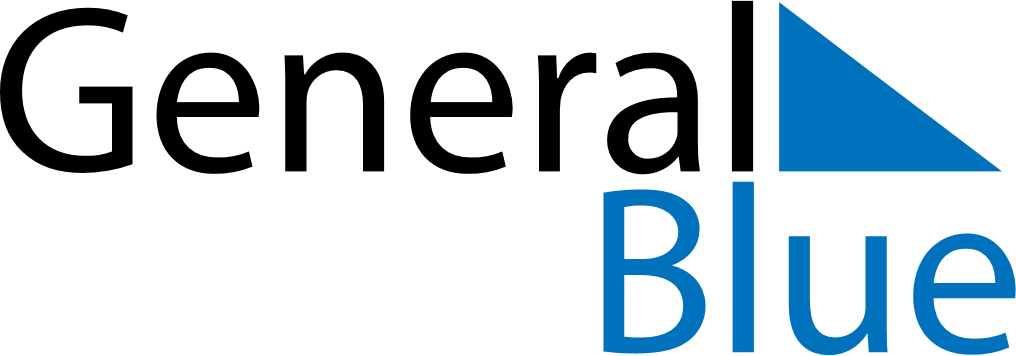 July 2019July 2019July 2019July 2019ZambiaZambiaZambiaMondayTuesdayWednesdayThursdayFridaySaturdaySaturdaySunday12345667Heroes’ DayUnity Day8910111213131415161718192020212223242526272728293031